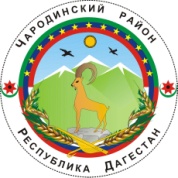 АДМИНИСТРАЦИЯ МУНИЦИПАЛЬНОГО ОБРАЗОВАНИЯ «ЧАРОДИНСКИЙ РАЙОН»П О С Т А Н О В Л Е Н И Еот 16 февраля 2017 г. №17 с. ЦурибО представлении сведений об адресах сайтов и (или) страниц сайтов
в информационно-телекоммуникационной сети «Интернет», на которых муниципальным служащим, гражданином Российской Федерации, претендующим на замещение должности муниципальной службы, размещались общедоступная информация, а также данные, позволяющие его идентифицировать Руководствуясь Федеральным законом от 02.03.2007 №25-ФЗ «О муниципальной службе», распоряжением Правительства Российской Федерации от 28 декабря 2016 года №2867-р, Законом Республики Дагестан от 28.12.2016 г. №82    «О внесении изменений в Закон Республики Дагестан «О государственной гражданской службе Республики Дагестан и Закон Республики Дагестан «О муниципальной службе в Республике Дагестан»   Администрация муниципального образования «Чародинский район»                          п о с т а н о в л я е т:     1.Представлять сведения об адресах сайтов и (или) страниц сайтов в информационно-телекоммуникационной сети "Интернет", а также данные, позволяющие их идентифицировать:1.1.  гражданину, претендующему на замещение должности муниципальной службы, - при поступлении на службу за три календарных года, предшествующих году поступления на муниципальную службу;1.2. муниципальному служащему - ежегодно за календарный год, предшествующий году представления указанной информации, за исключением случаев размещения общедоступной информации в рамках исполнения должностных обязанностей муниципального служащего.     2. Сведения, указанные в п.1 настоящего постановления, представляются гражданами, претендующими на замещение должности муниципальной службы, при поступлении на муниципальную службу, а муниципальными служащими - не позднее 1 апреля года, следующего за отчетным. Сведения, указанные в п.1 настоящего постановления, представляются по форме, утвержденной распоряжением Правительством Российской Федерации от 28 декабря 2016 года №2867-р (прилагается)     3. Ведущему специалисту администрации района по информационно-техническим вопросам осуществлять обработку общедоступной информации, размещенной претендентами на замещение должности муниципальной службы и муниципальными служащими в информационно-телекоммуникационной сети "Интернет", а также проверку достоверности и полноты сведений, предусмотренных п.1 настоящего постановления.    4.   Настоящее   постановление   подлежит опубликованию в районной газете «Ч1арада» и размещению     на официальном сайте Администрации муниципального образования «Чародинский район» в информационно-телекоммуникационной сети Интернет.   5. Контроль за исполнением настоящего постановления возложить на Абакаровой Ш.И.- управляющего делами Администрации муниципального образования «Чародинский район»     Глава Администрациимуниципального образования       «Чародинский район»                                                         М.Магомедов                                                              